31.01.2023 жылы «Көп балалы және аз қамтамасыз етілген отбасылардың балаларын арналған мектеп-интернаты» КММ де  «Денсаулық  басты байлық» апталығына орай стенд ілінді. Мақсаты:  Оқушыларды салауатты өмір сүруге қызығушылығын арттыру.Спортпен айналасудағы әртүрлі дене шынықтыру жаттығуларының әдістерін көрсету, оларды қолдану.Салауатты өмір салтын сақтау, дені сау, рухы таза ұрпақ тәрбиелеу. .#спорт#салауаттыөмір#oqu_agartu_ministirligi#RUMCDOMONRK #uo.krg#balkash_qalasy_bilimbaskarmasy#таланттыбалалар#g.kozhakhmetoova#РУМЦДОМОН#өзінөзібасқару#самоуправления#денсаулықзорбайлық.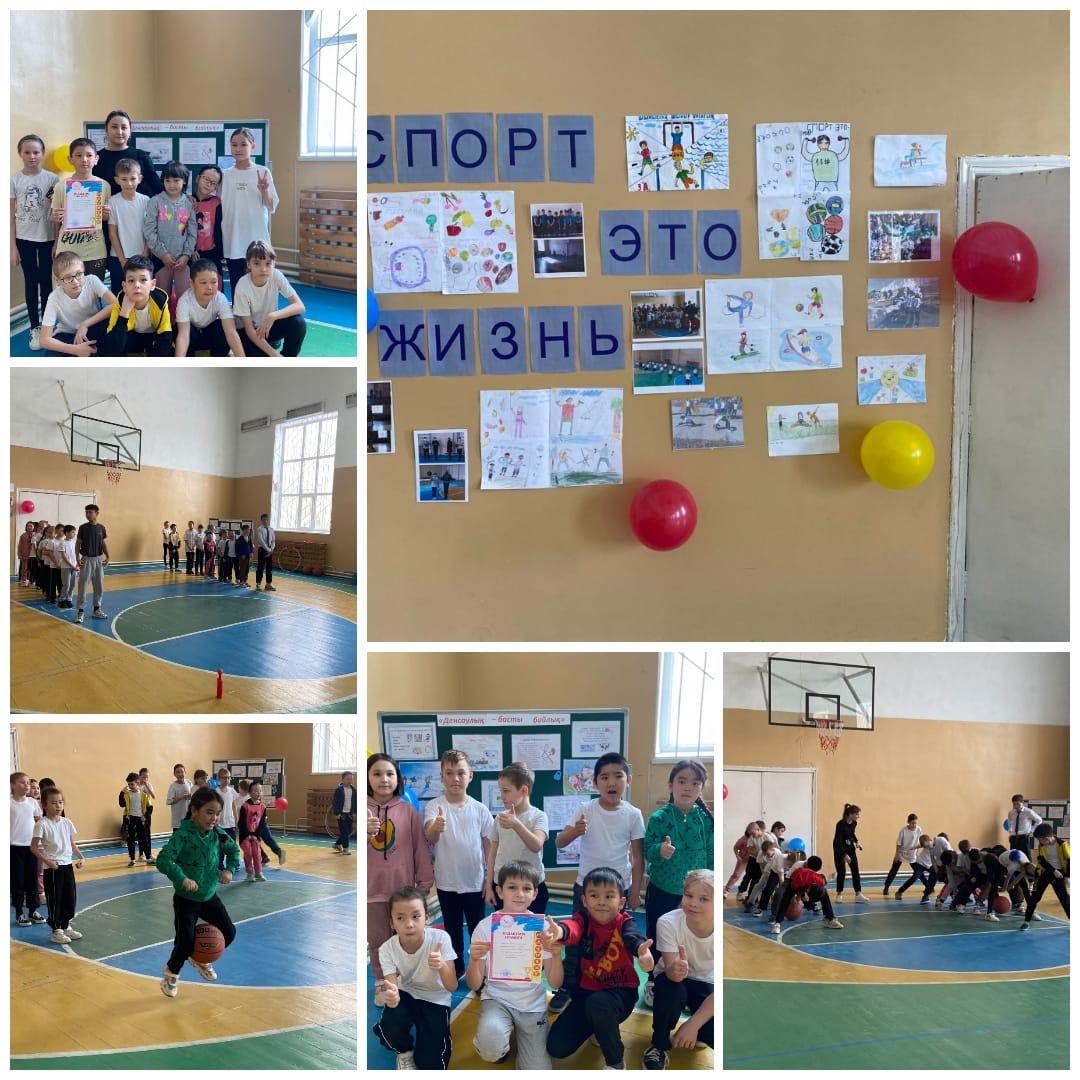 